Неопределенные местоимения Теория
           (прочитайте)Местоимения, которые указывают на неопределённые лица, предметы, признаки, количества и называются неопределёнными. 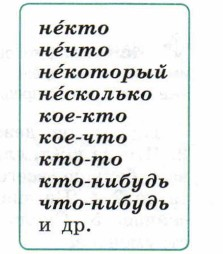 Неопределенные местоимения образовались от вопросительеых при помощи:НеКое--То-Либо -Нибудь   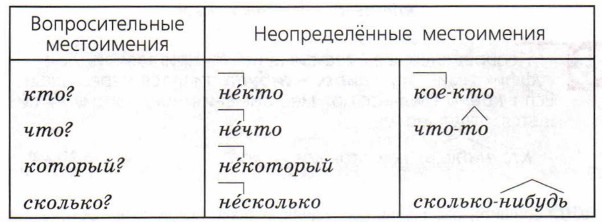 В неопределённых местоимениях некто, нечто, некоторый, несколько приставка не- всегда находится под ударением и пишется слитно.Неопределённые местоимения с приставкой кое- и суффиксами -то, -либо, -               
                                                      нибудь пишутся через дефис. 
                                                      Если кое- отделяется от местоимения 
                                                      предлогом, то пишется отдельно.ПрактикаЗадание 1. Как образованы данные слова? Выделите морфемы, с помощью которых образованы неопределенные местоимения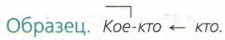 Кое-что, некоторый, некто, кто-то, чей-либо, несколько, что-нибудь, нечто.Задание 2. Составьте с данными словосочетаниями предложения. Обозначьте условия выбора изучаемой орфограммы (см. образец в правиле). Укажите падежи неопределённых местоимений.За (не)сколько минут, через (не)которое время, в (не)- скольких словах, с (не)которых пор.Источник: 1. Баранов М.Т.,Ладыженская Т.А.,Тростенцова Л.А. и др. Русский язык (в 2 частях) 6 класс АО "Издательство "Просвещение"